Maglasäte 2021-01-22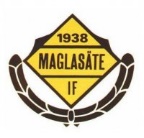 Ordförande har ordetNu har verksamhetsåret 2020 passerat och det kommer att bli ett år vi alla kommer att komma ihåg pga Covid-19, som har påverkat oss alla mer eller mindre. Vi har under året fått ändra och ställa om vid ett flertal tillfällen. Det händer mycket på ett år och om vi skall blicka tillbaka på året som gått så kommer vi kanske att tänka på. Ungdomsverksamhet fortsätter att växa, med nya ungdomar och ledare som bidrar till att föreningen utvecklas. Vi har duktiga och engagerade ledare som bidrar till denna fina förening. Våra ledare är och skall vara utbildade tränare och inneha grönt kort. Lagen har tränat flitigt under året och spelat, sammandrag, cuper och seriespel med framgång. Tyvärr så ställdes seriespelet in redan under vårterminen.Vi har under året försökt att se om vi kunde få till ett nytt seniorlag, men inte lyckats hitta rätt ledare och det har inte funnit ett tillräckligt stort spelarintresse.Pga Covid-19 så har inte kiosken varit öppen under året, vidare har vi tyvärr fått ställa in Sommarfesten, fotbollscamp, båda loppmarknaderna, den gemensamma avslutningen och tackmiddag för samtliga som ställt upp under året. 
Men vi avslutade året med korvgrillning samt prisutdelning för träningsflit där varje lag anordnade detta själva.Jag vill tacka alla som på ett eller annat sätt har bidragit till att denna fantastiska klubb frodas och lever vidare. Stort tack för era insatser!Tobias HärstedtOrdförande i Maglasäte IF